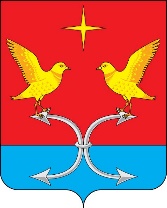 КОРСАКОВСКИЙ РАЙОННЫЙ СОВЕТ НАРОДНЫХ ДЕПУТАТОВ ОРЛОВСКОЙ ОБЛАСТИРЕШЕНИЕ9 декабря 2020 года                                                        № 204/1-РСОб утверждении Положения о порядкепроведения конкурса на замещение вакантной должностимуниципальной службы в Корсаковском районеОрловской областиПринято Корсаковским районным Советом	     _____________2020 г.народных депутатовВ соответствии со статьей 17 Федерального закона от 02 марта 2007 года № 25-ФЗ «О муниципальной службе в Российской Федерации», статьей        16 Закона Орловской области от 09 января 2008 года № 736-ОЗ                      «О муниципальной службе в Орловской области», Уставом Корсаковского района Орловской области, Корсаковский районный Совет народных депутатов решил:1. Утвердить Положение о порядке проведения конкурса на замещение должности муниципальной службы в Корсаковском районе Орловской области согласно приложению.2. Признать утратившими силу решения Корсаковского районного Совета народных депутатов:- от 18 апреля 2003 г. № 56;- от 29 сентября 2006 года № 58-РС;- от 09 сентября 2009 года № 231/1-РС.   3. Решение обнародовать (опубликовать) в установленном порядке. 4. Решение вступает в силу со дня его официального опубликования.Председатель Совета 			   			   В. М. СавинГлава района                                                                 В. Р. КнодельПриложениек решению Корсаковскогорайонного Совета народных депутатовот 09.12.2020 года  №  204/1-РСПоложениео порядке проведения конкурса на замещение вакантной должности муниципальной службы в Корсаковском районе Орловской областиСтатья 1. Общие положения1. Настоящее Положение устанавливает порядок проведения конкурса на замещение должности муниципальной службы в органах местного самоуправления Корсаковского района Орловской области.2. Конкурс на замещение должности муниципальной службы проводится в соответствии с федеральными законами, законами Орловской области, Уставом Корсаковского района Орловской области, иными нормативными правовыми актами и настоящим Положением.3. Конкурс на замещение должности муниципальной службы в органах местного самоуправления Корсаковского района Орловской области проводится в целях:1) обеспечения прав граждан на равный доступ к замещению должности муниципальной службы;2) проведения оценки профессионального уровня претендентов на замещение должности муниципальной службы, их соответствия установленным квалификационным требованиям к должности муниципальной службы;3) отбора кандидата, наиболее соответствующего должности муниципальной службы, из общего числа кандидатов, соответствующих квалификационным требованиям по данной должности муниципальной службы, установленным законодательством;4) совершенствования работы по подбору и расстановке кадров в органах местного самоуправления Корсаковского района Орловской области;5) формирования высокопрофессионального кадрового состава муниципальной службы в органах местного самоуправления Корсаковского  района Орловской области.4. При проведении конкурса кандидатам гарантируется равенство прав в соответствии с Конституцией Российской Федерации и федеральными законами.Статья 2. Право на участие в конкурсе1. К участию в конкурсе допускаются граждане Российской Федерации, достигшие возраста 18 лет, владеющие государственным языком Российской Федерации и соответствующие установленным квалификационным требованиям, при отсутствии обстоятельств, указанных в Федеральном законе от 02 марта 2007 года № 25-ФЗ «О муниципальной службе в Российской Федерации»  в качестве ограничений, связанных с муниципальной службой, представившие в установленный срок все необходимые документы.Муниципальный служащий вправе на общих основаниях участвовать в конкурсе независимо от того какую должность муниципальной службы он замещает на период проведения конкурса.2. Квалификационные требования к кандидатам на замещение вакантных должностей муниципальной службы устанавливаются муниципальными правовыми актами на основе типовых квалификационных требований для замещения должностей муниципальной службы, определяемых Законом Орловской области от 09 января 2008 года № 736-ОЗ «О муниципальной службе в Орловской области».Статья 3. Порядок проведения конкурса1. Решение о проведении конкурса на замещение должности муниципальной службы в администрации Корсаковского района Орловской области и ее структурных подразделениях, имеющих статус юридических лиц, принимается распоряжением администрации Корсаковского района Орловской области.Решение о проведении конкурса на замещение должности муниципальной службы в Корсаковском  районном Совете народных депутатов и Контрольно-счетной комиссии Корсаковского района Орловской области принимается распоряжением председателя Корсаковского районного Совета народных депутатов Орловской области.2. Для проведения конкурса на замещение должности муниципальной службы в администрации Корсаковского района Орловской области и ее структурных подразделениях, имеющих статус юридических лиц, распоряжением администрации Корсаковского района Орловской области создается конкурсная комиссия.Для проведения конкурса на замещение должности муниципальной службы в Корсаковского районном Совете народных депутатов и Контрольно-счетной комиссии Корсаковского района Орловской области конкурсная комиссия создается распоряжением председателя Корсаковского района Орловской области.3. Конкурсная комиссия образуется в количестве до 11 человек. Конкурсная комиссия состоит из председателя комиссии и его заместителя, секретаря и членов комиссии.В состав конкурсной комиссии входят представитель нанимателя (работодатель) и (или) уполномоченные им муниципальные служащие, в том числе представители юридической и кадровой службы, представители подразделения, в котором предполагается замещение должности муниципальной службы, депутат Корсаковского районного Совета народных депутатов (по согласованию).В состав конкурсной комиссии могут включаться независимые эксперты - специалисты по вопросам, связанным с муниципальной службой.4. Состав конкурсной комиссии формируется таким образом, чтобы была исключена возможность возникновения конфликтов интересов, которые могли бы повлиять на принимаемые конкурсной комиссией решения.5. Состав конкурсной комиссии для проведения конкурса на замещение вакантной должности муниципальной службы, исполнение должностных обязанностей по которой связано с использованием сведений, составляющих государственную тайну, формируется с учетом положений законодательства Российской Федерации о государственной тайне.6. Конкурс проводится в два этапа.На первом этапе конкурсная комиссия проводит анализ документов, представленных кандидатами на замещение должности муниципальной службы, устанавливает соответствие кандидатов квалификационным требованиям к должности муниципальной службы, а также отсутствие ограничений, установленных законодательством Российской Федерации и Орловской области о муниципальной службе для поступления на муниципальную службу и ее прохождения, определяет методы проведения второго этапа конкурса на замещение должности муниципальной службы.Второй этап конкурса заключается в оценке конкурсной комиссией профессионального уровня и личностных качеств кандидатов  на вакантную должность муниципальной службы.7. На первом этапе орган местного самоуправления не позднее чем за 20 дней до дня проведения конкурса публикует в газете «Восход», а также размещает на официальном сайте Корсаковского района Орловской области информацию о дате, времени и месте проведения конкурса на замещение должности муниципальной службы. В объявлении также указываются наименование должности муниципальной службы,  условия проведения конкурса, требования, предъявляемые к претенденту на замещение должности муниципальной службы; перечень документов, подлежащих представлению в орган местного самоуправления Корсаковского района Орловской области; место и время приема документов, подлежащих представлению в орган местного самоуправления Корсаковского района Орловской области; срок, до истечения которого принимаются указанные документы, метод оценки профессиональных качеств кандидатов.  Указываются также сведения об источнике подробной информации о конкурсе, проект трудового договора.Объявление о проведении конкурса на замещение должности муниципальной службы в органе местного самоуправления Корсаковского района Орловской области может быть дополнительно размещено и в других средствах массовой информации.8. Гражданин, желающий принять участие в конкурсе на замещение должности муниципальной службы, представляет в орган местного самоуправления Корсаковского района Орловской области следующие документы:а) личное заявление на участие в конкурсе;б) собственноручно заполненную и подписанную анкету по форме, установленной Правительством Российской Федерации, с приложением фотографии;в) копию паспорта или заменяющего его документа. Оригинал документа предъявляется также лично по прибытии на конкурс;г) документы, подтверждающие необходимое профессиональное образование, и их копию; а также по желанию гражданина - о дополнительном профессиональном образовании, о присвоении ученой степени, ученого звания;д) копию трудовой книжки (за исключением случаев, когда трудовая деятельность осуществляется впервые), трудовую книжку или иные документы, подтверждающие трудовую (служебную) деятельность гражданина;е) заключение медицинского учреждения об отсутствии заболевания, препятствующего поступлению на муниципальную службу в соответствии с перечнем таких заболеваний, установленных Правительством Российской Федерации.9. Документы для участия в конкурсе представляются в орган местного самоуправления Корсаковского района Орловской области в течение 15 календарных дней со дня опубликования объявления о его проведении.Несвоевременное представление документов, представление их в неполном объеме или с нарушением правил оформления являются основанием для отказа гражданину в их приеме.10. Орган местного самоуправления Корсаковского района Орловской области, принявший решение о проведении конкурса, может провести проверку представленных гражданином сведений на предмет их достоверности.11. Гражданин не допускается к участию во втором этапе конкурса в связи с его несоответствием квалификационным требованиям к должности муниципальной службы, а также в связи с ограничениями, установленными законодательством Российской Федерации и Орловской области о муниципальной службе для поступления на муниципальную службу и ее прохождения. Гражданин информируется в письменной форме о причинах отказа в участии в конкурсе.12. Гражданин, не допущенный к участию во втором этапе конкурса на замещение вакантной должности муниципальной службы, вправе обжаловать это решение в порядке, установленном действующим законодательством.13. На втором этапе конкурса конкурсная комиссия проводит оценку профессионального уровня и личностных качеств кандидатов на замещение вакантной должности муниципальной службы.Конкурсная комиссия оценивает кандидатов на основании представленных ими документов об образовании, прохождении муниципальной службы, осуществлении ими другой трудовой деятельности, а также на основе конкурсных процедур с использованием не противоречащих федеральным законам и другим нормативным правовым актам Российской Федерации методов оценки профессиональных и личностных качеств кандидатов, включая индивидуальное собеседование, проведение групповых дискуссий, написание реферата или тестирование по вопросам, связанным с выполнением должностных обязанностей по вакантной должности муниципальной службы, на замещение которой претендуют кандидаты и другие методы профессиональной и личностной оценки кандидатов на вакантную должность муниципальной службы, не противоречащие действующему законодательству.Применение всех перечисленных методов не является обязательным. Необходимость, а также очередность их применения устанавливается конкурсной комиссией.14. Тестирование кандидатов на вакантную должность муниципальной службы проводится по единому перечню теоретических вопросов, заранее подготовленному структурным подразделением органа местного самоуправления, в котором имеется вакантная должность. Тест составляется на базе квалификационных требований к кандидатам на замещение должности муниципальной службы. Кандидатам на должность муниципальной службы предоставляется одно и то же время для подготовки письменного ответа. Оценка теста проводится по количеству правильных ответов.Проведение групповых дискуссий базируется на практических вопросах – конкретных ситуациях, подготовленных структурным подразделением органа местного самоуправления, в котором имеется вакантная должность муниципальной службы. Кандидаты на вакантную должность получают одинаковые практические задания и располагают одним и тем же временем для подготовки устного ответа и участия в дискуссии.Для написания реферата рекомендуется использовать вопросы, связанные с исполнением должностных обязанностей по должности муниципальной службы, на замещение которой претендуют кандидаты. Темы рефератов определяет структурное подразделение органа местного самоуправления, в котором имеется вакантная должность муниципальной службы. Кандидаты на вакантную должность муниципальной службы пишут реферат на одинаковую тему и располагают одним и тем же временем для его подготовки. Конкурсная комиссия оценивает рефераты по качеству и глубине изложения материала, полноте раскрытия темы.15. В случае перенесения сроков проведения конкурса секретарь конкурсной комиссии дополнительно информирует кандидатов о дате и времени его проведения.16. Конкурс проводится при наличии не менее двух кандидатов.Заседание конкурсной комиссии считается правомочным, если на нем присутствует не менее двух третей ее состава.Конкурсная комиссия оценивает кандидатов на соответствие предъявляемым к данной должности муниципальной службы квалификационным требованиям. При оценке профессиональных и личностных качеств кандидатов конкурсная комиссия должна исходить также из положений должностной инструкции по данной должности, знания законодательства по предмету деятельности на данной должности муниципальной службы, владения умениями и навыками, необходимыми для исполнения полномочий по данной должности муниципальной службы и иных положений, установленных законодательством о муниципальной службе.17. Решения конкурсной комиссии по результатам проведения конкурса принимаются открытым голосованием простым большинством голосов ее членов, присутствующих на заседании.Каждый член конкурсной комиссии может проголосовать только за одного кандидата.При равенстве голосов членов конкурсной комиссии решающим является голос председателя конкурсной комиссии.Решение конкурсной комиссии о признании победителем или отклонении кандидатуры принимается в отсутствие кандидатов.18. По итогам конкурса конкурсная комиссия может принять следующие решения:- объявляет победителя конкурса;- рекомендует проведение повторного конкурса, если не были выявлены кандидаты, отвечающие квалификационным требованиям к вакантной должности муниципальной службы.19. Победителем конкурса признается кандидат, за которого проголосует большинство членов конкурсной комиссии, присутствующих на заседании.20. Решение конкурсной комиссии является основанием для назначения победителя конкурса на вакантную должность муниципальной службы либо отказа в таком назначении.21. Заседание конкурсной комиссии, итоги голосования, решение комиссии отражаются в протоколе, который подписывается председателем, заместителем председателя, секретарем и членами конкурсной комиссии, присутствовавшими на заседании комиссии. К протоколу прилагаются результаты конкурсных испытаний, которые прошли кандидаты.22. Протокол заседания конкурсной комиссии представляется конкурсной комиссией руководителю органа местного самоуправления Корсаковского района Орловской области, по решению которого проводился конкурс, и соответствующему представителю нанимателя (работодателю) для заключения с гражданином, выдержавшим конкурс, трудового договора и издания распоряжения о назначении его на соответствующую должность муниципальной службы.23. По результатам конкурса заключается трудовой договор с победителем конкурса и издается акт представителя нанимателя (работодателя) о назначении победителя конкурса на вакантную должность муниципальной службы.24. Каждому участнику конкурса сообщается о результатах конкурса в письменной форме в течение месяца со дня его завершения. Кандидат имеет право знакомиться с заключением конкурсной комиссии об итогах рассмотрения его кандидатуры.25. Кандидат вправе обжаловать решение конкурсной комиссии в соответствии с законодательством Российской Федерации.26. Если в результате проведения конкурса не были выявлены кандидаты, отвечающие квалификационным требованиям к должности муниципальной службы, на замещение которой он был объявлен, руководитель органа местного самоуправления вправе принять решение о проведении повторного конкурса.